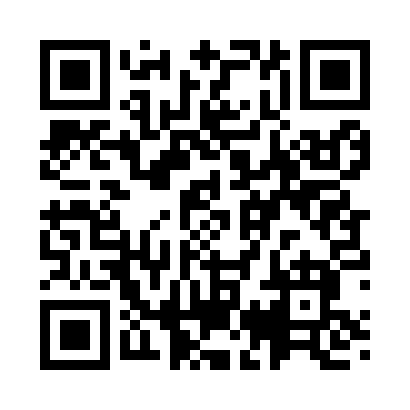 Prayer times for Sinsabaugh, Missouri, USAMon 1 Jul 2024 - Wed 31 Jul 2024High Latitude Method: Angle Based RulePrayer Calculation Method: Islamic Society of North AmericaAsar Calculation Method: ShafiPrayer times provided by https://www.salahtimes.comDateDayFajrSunriseDhuhrAsrMaghribIsha1Mon4:205:491:074:588:259:532Tue4:215:491:074:588:259:533Wed4:215:501:074:588:259:534Thu4:225:501:074:588:259:535Fri4:235:511:084:588:249:526Sat4:235:511:084:588:249:527Sun4:245:521:084:598:249:518Mon4:255:521:084:598:249:519Tue4:265:531:084:598:239:5010Wed4:275:541:084:598:239:5011Thu4:275:541:084:598:229:4912Fri4:285:551:094:598:229:4913Sat4:295:551:094:598:229:4814Sun4:305:561:094:598:219:4715Mon4:315:571:094:598:219:4616Tue4:325:571:094:598:209:4617Wed4:335:581:094:598:209:4518Thu4:345:591:094:598:199:4419Fri4:356:001:094:598:189:4320Sat4:366:001:094:598:189:4221Sun4:376:011:094:598:179:4122Mon4:386:021:094:598:169:4023Tue4:396:031:094:598:169:3924Wed4:406:031:094:598:159:3825Thu4:416:041:094:588:149:3726Fri4:426:051:094:588:139:3627Sat4:436:061:094:588:139:3528Sun4:446:061:094:588:129:3429Mon4:456:071:094:588:119:3330Tue4:466:081:094:588:109:3231Wed4:476:091:094:578:099:30